“一带一路”国际化人才发展长青系列奖项评选活动方案习近平总书记指出，人才是实现民族振兴、赢得国际竞争主动的战略资源，必须加快实施人才强国战略，确立人才引领发展的战略地位。作为国有重要骨干企业，认真贯彻习主席关于“发展是第一要务，人才是第一资源，创新是第一动力”的人才和人才工作的一系列重要讲话精神，中国企业在国际市场的经营能力和综合竞争力逐渐提高，以时不我待的政治责任感和历史使命感，全面落实人才强国战略要求，加快部署人才强企工程，是企业保持核心竞争力基业长青的关键。北京基业长青管理咨询股份有限公司（简称“基业长青”）与“一带一路”国际工程人才发展专家委员会（简称“专委会”）联合发起主办的“一带一路”国际化人才发展长青系列奖项评选活动正式开启。一、活动时间活动时间：2019年8月20日—2020年1月3日参评说明：活动采用企业“自主报名+网络投票+专家评审”制开展，全程公开、透明，不收取参评费用，并对参选企业的商业信息和知识产权严格保密。二、参评资格在“一带一路”沿线市场投资建设多个标志性项目，为促进“一带一路”建设做出突出贡献的领军企业；企业员工数量具有一定规模，重视人才培养，在人才发展规划、培训体系运营、个人和组织绩效支持等方面颇有建树，释放的人才“红利”能够有效促进海外业务的发展；企业积极承担社会责任，有良好的企业品牌形象和美誉度；因违法经营或未按照规定参加年检被工商行政管理机关处罚的，不得参与本次评选；上市公司被证监会立案调查期间，不得参与本次评选；一年内，有媒体负面报道的，不得参与本次评选；诚实守信：报名资料及参评服务必须真实，如有弄虚作假取消参评资格；企业愿意配合并支持专委会的工作，同意将先进经验在行业内进行推广，以促进行业人才的培养。三、奖项设置【“一带一路”人才强企长青奖】  3家奖项价值： 1) 表彰在人才发展规划、培训系统运营、学习体系设计、个人与组织绩效支持等方面有建树且为“一带一路”建设作出突出贡献的企业； 2）增强品牌曝光度，提升品牌行业价值；3) 行业专家评选，公正、公平、公开认证专业品质；4) 行业权威奖项，见证榜样的力量；5) 行业领军头衔、增强影响力和荣誉感，传播企业价值。评选维度：     1) 业务支撑：企业发展注重“海外优先”战略；业务结构多元化；海外新签合同额占年度新签合同额权重大；      2) 人才规划：有完善的人才发展规划和梯队建设；注重落实海外人才储备和培养；有明确的人才储备的结构、数量及质量计划；3) 体系建设：有清晰的培训运营体系建设；有良好的人才与组织发展的相关制度措施，有持续的人才学习效果的评估与显著的绩效提升；4) 品牌形象：有良好的行业知名度、有较高的海外传播覆盖度、有持续加强海外社会责任建设、有较高的企业品牌认可度。【“一带一路”人才培养创新奖】 10个奖项价值：1) 以表彰年内在咨询或者培训项目的需求分析、方案设计、实施应用、评估改进等方面敢于创新、成效显著的人才培养精品项目；2）沉淀优秀经验，增强品牌曝光度，提升品牌行业价值；3) 行业专家评选，公正、公平、公开认证专业品质；4) 行业权威奖项，见证榜样的力量；5) 行业影响力荣誉，传播企业价值。评选维度：1) 业务支撑：企业发展注重“海外优先”战略；业务结构多元化；海外新签合同额占年度新签合同额权重大； 2) 人才规划：有完善的人才发展规划；注重落实海外人才储备和培养；有明确的人才储备的结构、数量及质量计划；有明确的鼓励人才创新机制；3) 拓展维度：有构建全职业生涯人才培养体系、建立和完善全职业生涯人才培养工作机制、有完善的全职业生涯人才培养组织体系、有畅通的全职业生涯人才培养通道、有建立全职业生涯人才培养能力的素质模型；4）培养模式：有构建精细化人才培养体系、有导师辅导机制、有集团专家登台授课机制、有多元化的人才培训方式；5) 项目创新：人才培养项目开发、方案设计及运营实施有突破性创新或者独创性，有显著的培养成效和跟踪评估；有明显的绩效提升和团队优化。四、评选流程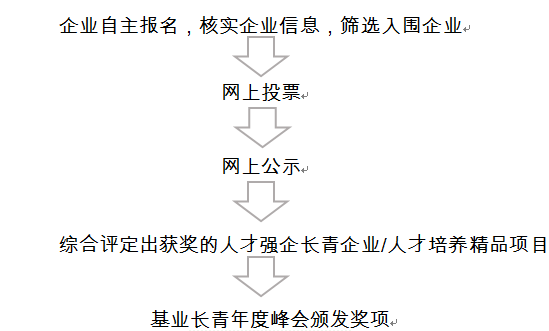 【自主报名】2019年8月20日-2019年10月31日 自主报名期内，企业提交报名表（详见附件）欢迎“一带一路”建设企业踊跃参与，符合我们的报名规则的，都将进入参选审核阶段。 【参选审核】2019年11月1日-2019年11月20日 2019年11月1日开始，由“一带一路”国际工程人才发展专家委员会组织业内专家筛选入围两个奖项的企业及人才培养项目，并发布在基业长青2019年度评选活动的专题中。 【投票评选】2019年11月25日-2019年12月20日 自2019年11月25日凌晨00:00开始启动，截止于2019年12月15日23:59为止，接受广大网友网络投票。2019年12月16日-2019年12月20日期间，由基业长青组织专家评定，在投票排名靠前的企业中综合评选出获奖单位名单和获奖项目名单。【评选公布】2019年12月25日-2020年1月3日邀请行业内权威专家进行综合评定并公布最终结果，获奖企业和项目将展示在基业长青年度评选活动结果公示专题中，“一带一路”国际工程人才发展专家委员会将于2020年1月3日，基业长青年度峰会上对获奖企业颁发荣誉奖杯和奖牌，获奖名誉将在基业长青长期保留。获奖企业还将获得基业长青在其官方公众号和2019年度行业年会上重点宣传推广，可借助此良机进一步提升行业国际化人才发展建设工作的知名度和影响力。
五、评选规则所有奖项由网友投票及专家评审综合评定产生。活动参评主要采用企业自主报名方式。评选结果 = 网络投票数40% +评审分数占60%【“一带一路”人才强企长青奖】由专委会秘书处从自主报名的参评企业中筛选出拟提名企业名单；由广大网友自主投票累计排名；由“一带一路”国际工程人才发展专家委员会综合评定出3家获奖企业；在基业长青2019年度峰会上公开发布并举行颁奖典礼。【“一带一路”人才培养创新奖】由专委会秘书处从自主报名的参评企业中筛选出拟提名人才培养项目名单；由广大网友自主投票累计排名；由“一带一路”国际工程人才发展专家委员会和基业长青综合评定出10个获奖项目；在基业长青2019年度峰会上公开发布并举行颁奖典礼。在2019年11月1日-11月20日期间，欢迎个别遗漏品牌主动联系联系基业长青工作人员，提交企业信息，以确保评选活动客观公正，审核通过后入围投票。    网络投票规则：广大行业用户可以通过网络进行自主投票，我们承诺对其个人信息予以保密。投票规则采取一个微信ID对一个企业和一个项目，每日只能投5票（企业2票、项目3票），同一个企业和项目只能投一票的网络投票规则，次日零时后可再次投票。六、后期宣传基业长青公司官网首页开辟活动专栏，及时报道进程；活动期间锁定相关行业媒体（报纸、杂志、热点网站等）进行宣传报道，在基业长青微信公众号开辟投票专区;每月对系列奖项的评选工作定期报道;开辟参与企业留言系统，以供网民好评;将颁奖典礼以网络直播的形式让广大网友实时了解;下一年度活动中对本年度活动做精彩回顾；对获奖企业和产品做专题报道，获奖企业的总经理及人才培养项目的总监做人物访谈。七、报名材料                                  《企业参评申请表》八、报名咨询赵老师   15822096241     郑老师  15210618768 报名材料指定发送邮箱：wow2020@wowproject.org本活动最终解释权归北京基业长青管理咨询股份有限公司所有2019年8月公司名称新签合同额（2019年度）海外新签合同额（2019年度）海外新签合同额（2019年度）海外新签合同额（2019年度）员工总数对接人联系方式姓名职务对接人联系方式电话邮箱填写说明：1、申请表需详实填写，专委会秘书处将严格保密，经核实后提交至专委会评审；2、本申请表填写不合格，或经考察发现内容数据信息作假，企业将被取消参选资格；3、内容要点：【“一带一路”人才强企长青奖】公司在“一带一路”建设方面取得的成绩、投资建设的典型项目；公司的人才发展战略、理念及人才培养工作进展现状；为促进个人和组织绩效的改善，公司在培训体系建构及其运营管理实践中的创新探索；公司在培训理念、关键/核心人才的培养、教学模式等方面的探索；在学习项目设计与实施中，应用的模型工具、方法论等。【“一带一路”人才培养创新奖】可自主同时提报多项优秀的人才培养项目提名；公司在“一带一路”建设方面取得的成绩、投资建设的典型项目；为落实企业发展战略，现有的人才发展规划和梯队建设方案、创新的人才机制；公司在人才培养体系、成长通道和能力素质模型的构建方面的探索；公司在人才培养模式上的创新举措；每个提名项目的信息须包含：项目背景分析；项目方案设计；实施关键步骤；应用的创新理论、模型工具、方法论；效果评估的方法等。填写说明：1、申请表需详实填写，专委会秘书处将严格保密，经核实后提交至专委会评审；2、本申请表填写不合格，或经考察发现内容数据信息作假，企业将被取消参选资格；3、内容要点：【“一带一路”人才强企长青奖】公司在“一带一路”建设方面取得的成绩、投资建设的典型项目；公司的人才发展战略、理念及人才培养工作进展现状；为促进个人和组织绩效的改善，公司在培训体系建构及其运营管理实践中的创新探索；公司在培训理念、关键/核心人才的培养、教学模式等方面的探索；在学习项目设计与实施中，应用的模型工具、方法论等。【“一带一路”人才培养创新奖】可自主同时提报多项优秀的人才培养项目提名；公司在“一带一路”建设方面取得的成绩、投资建设的典型项目；为落实企业发展战略，现有的人才发展规划和梯队建设方案、创新的人才机制；公司在人才培养体系、成长通道和能力素质模型的构建方面的探索；公司在人才培养模式上的创新举措；每个提名项目的信息须包含：项目背景分析；项目方案设计；实施关键步骤；应用的创新理论、模型工具、方法论；效果评估的方法等。填写说明：1、申请表需详实填写，专委会秘书处将严格保密，经核实后提交至专委会评审；2、本申请表填写不合格，或经考察发现内容数据信息作假，企业将被取消参选资格；3、内容要点：【“一带一路”人才强企长青奖】公司在“一带一路”建设方面取得的成绩、投资建设的典型项目；公司的人才发展战略、理念及人才培养工作进展现状；为促进个人和组织绩效的改善，公司在培训体系建构及其运营管理实践中的创新探索；公司在培训理念、关键/核心人才的培养、教学模式等方面的探索；在学习项目设计与实施中，应用的模型工具、方法论等。【“一带一路”人才培养创新奖】可自主同时提报多项优秀的人才培养项目提名；公司在“一带一路”建设方面取得的成绩、投资建设的典型项目；为落实企业发展战略，现有的人才发展规划和梯队建设方案、创新的人才机制；公司在人才培养体系、成长通道和能力素质模型的构建方面的探索；公司在人才培养模式上的创新举措；每个提名项目的信息须包含：项目背景分析；项目方案设计；实施关键步骤；应用的创新理论、模型工具、方法论；效果评估的方法等。填写说明：1、申请表需详实填写，专委会秘书处将严格保密，经核实后提交至专委会评审；2、本申请表填写不合格，或经考察发现内容数据信息作假，企业将被取消参选资格；3、内容要点：【“一带一路”人才强企长青奖】公司在“一带一路”建设方面取得的成绩、投资建设的典型项目；公司的人才发展战略、理念及人才培养工作进展现状；为促进个人和组织绩效的改善，公司在培训体系建构及其运营管理实践中的创新探索；公司在培训理念、关键/核心人才的培养、教学模式等方面的探索；在学习项目设计与实施中，应用的模型工具、方法论等。【“一带一路”人才培养创新奖】可自主同时提报多项优秀的人才培养项目提名；公司在“一带一路”建设方面取得的成绩、投资建设的典型项目；为落实企业发展战略，现有的人才发展规划和梯队建设方案、创新的人才机制；公司在人才培养体系、成长通道和能力素质模型的构建方面的探索；公司在人才培养模式上的创新举措；每个提名项目的信息须包含：项目背景分析；项目方案设计；实施关键步骤；应用的创新理论、模型工具、方法论；效果评估的方法等。填写说明：1、申请表需详实填写，专委会秘书处将严格保密，经核实后提交至专委会评审；2、本申请表填写不合格，或经考察发现内容数据信息作假，企业将被取消参选资格；3、内容要点：【“一带一路”人才强企长青奖】公司在“一带一路”建设方面取得的成绩、投资建设的典型项目；公司的人才发展战略、理念及人才培养工作进展现状；为促进个人和组织绩效的改善，公司在培训体系建构及其运营管理实践中的创新探索；公司在培训理念、关键/核心人才的培养、教学模式等方面的探索；在学习项目设计与实施中，应用的模型工具、方法论等。【“一带一路”人才培养创新奖】可自主同时提报多项优秀的人才培养项目提名；公司在“一带一路”建设方面取得的成绩、投资建设的典型项目；为落实企业发展战略，现有的人才发展规划和梯队建设方案、创新的人才机制；公司在人才培养体系、成长通道和能力素质模型的构建方面的探索；公司在人才培养模式上的创新举措；每个提名项目的信息须包含：项目背景分析；项目方案设计；实施关键步骤；应用的创新理论、模型工具、方法论；效果评估的方法等。填写说明：1、申请表需详实填写，专委会秘书处将严格保密，经核实后提交至专委会评审；2、本申请表填写不合格，或经考察发现内容数据信息作假，企业将被取消参选资格；3、内容要点：【“一带一路”人才强企长青奖】公司在“一带一路”建设方面取得的成绩、投资建设的典型项目；公司的人才发展战略、理念及人才培养工作进展现状；为促进个人和组织绩效的改善，公司在培训体系建构及其运营管理实践中的创新探索；公司在培训理念、关键/核心人才的培养、教学模式等方面的探索；在学习项目设计与实施中，应用的模型工具、方法论等。【“一带一路”人才培养创新奖】可自主同时提报多项优秀的人才培养项目提名；公司在“一带一路”建设方面取得的成绩、投资建设的典型项目；为落实企业发展战略，现有的人才发展规划和梯队建设方案、创新的人才机制；公司在人才培养体系、成长通道和能力素质模型的构建方面的探索；公司在人才培养模式上的创新举措；每个提名项目的信息须包含：项目背景分析；项目方案设计；实施关键步骤；应用的创新理论、模型工具、方法论；效果评估的方法等。填写说明：1、申请表需详实填写，专委会秘书处将严格保密，经核实后提交至专委会评审；2、本申请表填写不合格，或经考察发现内容数据信息作假，企业将被取消参选资格；3、内容要点：【“一带一路”人才强企长青奖】公司在“一带一路”建设方面取得的成绩、投资建设的典型项目；公司的人才发展战略、理念及人才培养工作进展现状；为促进个人和组织绩效的改善，公司在培训体系建构及其运营管理实践中的创新探索；公司在培训理念、关键/核心人才的培养、教学模式等方面的探索；在学习项目设计与实施中，应用的模型工具、方法论等。【“一带一路”人才培养创新奖】可自主同时提报多项优秀的人才培养项目提名；公司在“一带一路”建设方面取得的成绩、投资建设的典型项目；为落实企业发展战略，现有的人才发展规划和梯队建设方案、创新的人才机制；公司在人才培养体系、成长通道和能力素质模型的构建方面的探索；公司在人才培养模式上的创新举措；每个提名项目的信息须包含：项目背景分析；项目方案设计；实施关键步骤；应用的创新理论、模型工具、方法论；效果评估的方法等。申报材料（可另附纸填写或者其他文件补充）申报材料（可另附纸填写或者其他文件补充）申报材料（可另附纸填写或者其他文件补充）申报材料（可另附纸填写或者其他文件补充）申报材料（可另附纸填写或者其他文件补充）申报材料（可另附纸填写或者其他文件补充）申报材料（可另附纸填写或者其他文件补充）